OBJETIVO GERAL DO CURSO:O Curso de Engenharia Sanitária do Centro de Educação Superior do Alto Vale do Itajaí – CEAVI, da UDESC/ Ibirama, objetiva formar profissionais da engenharia habilitados à preservação, ao controle, à avaliação, à medida e à limitação das influências negativas das atividades humanas sobre o meio ambiente, de modo a atender as necessidades de proteção e utilização dos recursos naturais de forma sustentável, aliando novas metodologias e tecnologias na exploração, uso e tratamento da água, nos projetos de obras de saneamento, que envolvem sistemas de abastecimento de água, sistemas de esgotamento sanitário, sistemas de limpeza urbana, bem como no desenvolvimento de políticas e ações no meio ambiente que busquem o monitoramento, o controle, a recuperação e a preservação da qualidade ambiental e da saúde pública.EMENTA:Vetores no R3. Produto escalar. Produto vetorial e duplo produto vetorial. Produto misto. Retas e planos no R3. Transformação de coordenadas. Coordenadas polares, cilíndricas e esféricas no R2 e no R3. Curvas e Superfícies.OBJETIVO GERAL DA DISCIPLINAIntroduzir noções sobre vetores, retas e planos em três dimensões e proporcionar o entendimento sobre novas coordenadas no plano e no espaço.OBJETIVOS ESPECÍFICOS/DISCIPLINA:CRONOGRAMA DAS ATIVIDADES:OBS: As datas e os respectivos conteúdos poderão ser alterados quando houver necessidade.METODOLOGIA PROPOSTA:- Aulas expositivas e dialogadas com auxílio da lousa e, eventualmente, softwares relacionados ao conteúdo proposto.- Trabalhos individuais.- Avaliações individuais e sem consulta.AVALIAÇÃO:A Média Semestral (MS) será calculada por:MS = {[(P1+P2+P3+P4)/4] x 0,8) + [(T1+T2)/2] x 0,2}- Prova 1 (P1) - Prova 2 (P2) - Prova 3 (P3) - Prova 4 (P4) - Trabalho 1 (T1) - Trabalho 2 (T2)BIBLIOGRAFIA BÁSICA:BIBLIOGRAFIA COMPLEMENTAR: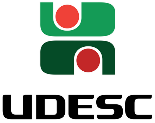 Universidade do Estado de Santa Catarina – UDESC Centro de Educação Superior do Alto Vale do Itajaí – CEAVIDepartamento de Engenharia Sanitária - DESAPLANO DE ENSINOPLANO DE ENSINOPLANO DE ENSINODEPARTAMENTO: ENGENHARIA SANITÁRIADEPARTAMENTO: ENGENHARIA SANITÁRIADEPARTAMENTO: ENGENHARIA SANITÁRIADISCIPLINA: Álgebra Linear e Geometria Analítica IDISCIPLINA: Álgebra Linear e Geometria Analítica ISIGLA: 14ALGIPROFESSOR: Pablo Grahl dos SantosPROFESSOR: Pablo Grahl dos SantosE-mail: pablo.santos@udesc.brCARGA HORÁRIA TOTAL:72 horas/aulaTEORIA: 72 hPRÁTICA: 0 hCURSO: BACHARELADO EM ENGENHARIA SANITÁRIACURSO: BACHARELADO EM ENGENHARIA SANITÁRIACURSO: BACHARELADO EM ENGENHARIA SANITÁRIASEMESTRE/ANO: I/2017SEMESTRE/ANO: I/2017PRÉ-REQUISITOS:       --------– Representar vetores no plano e no espaço;– Realizar operações envolvendo vetores;– Calcular áreas e volumes usando vetores;– Estudar e esboçar retas e planos no espaço R³; – Identificar os tipos de equações de reta e plano;– Verificar posições relativas entre retas e entre reta e plano; – Identificar e representar curvas cônicas no plano;– Visualizar e identificar superfícies no espaço;– Apresentar novos sistemas de coordenadas no plano e no espaço;– Usar corretamente os sistemas de coordenadas.NºDataDataHorárioH.A.Conteúdo0123/0223/027:30 – 9:1002- Apresentação do plano de ensino e conteúdo programático.- Revisão de Geometria Analítica no plano.- Revisão de Geometria Analítica no espaço.0224/0224/027:30 – 9:1002- Segmentos.- Vetores.0302/0302/037:30 – 9:1002- Operações com vetores.0403/0303/037:30 – 9:1002- Operações com vetores.- Condição de paralelismo de vetores.- Decomposição canônica de vetores.0509/0309/037:30 – 9:1002- Produto escalar.- Ângulo entre dois vetores e ângulos diretores de um vetor.- Projeção de um vetor.0610/0310/037:30 – 9:1002- Produto vetorial.- Produto misto.0716/0316/037:30 – 9:1002- Resolução de exercícios: vetores.0817/0317/037:30 – 9:1002- Revisão de Geometria Analítica plana: equações da reta e intersecção de duas retas.0923/0323/037:30 – 9:1002- Retas no espaço: equações vetorial, paramétrica, simétrica e reduzida.1024/0324/037:30 – 9:1002- Entrega do Trabalho 1 (T1): Vetores.- Prova 1 (P1): individual, sem consulta, com uso de calculadora, abordando o conteúdo estudado sobre vetores. A avaliação será composta de questões de cálculo e questões descritivas.1130/0330/037:30 – 9:1002- Reta definida por dois pontos.- Condição para que três pontos estejam em linha reta.- Retas paralelas aos eixos e planos coordenados.1231/0331/037:30 – 9:1002- Ângulo entre duas retas.- Condições de paralelismo, ortogonalidade e coplanaridade de duas retas.1306/0406/047:30 – 9:1002- Posições relativas entre retas no espaço.- Intersecção entre retas no espaço.1407/0407/047:30 – 9:1002- Distância no espaço: entre pontos, entre ponto e reta e entre retas.-13/0413/04--FERIADO NACIONAL-14/0414/04--FERIADO NACIONAL1520/0420/047:30 – 9:1002- Resolução de exercícios: retas no espaço.-21/0421/04--FERIADO NACIONAL1627/0427/047:30 – 9:1002- Prova 2 (P2): individual, sem consulta e com uso de calculadora, abordando o conteúdo estudado sobre retas no espaço. A avaliação será composta de questões de cálculo e questões descritivas.1728/0428/047:30 – 9:1002- Planos: equação vetorial, paramétrica e geral.- Vetor normal.1804/0504/057:30 – 9:1002- Determinação de um plano.- Planos paralelos aos eixos e planos coordenados- Ângulo entre dois planos.1905/0505/057:30 – 9:1002- Posições de paralelismo e perpendicularismo: entre planos e entre reta e plano.- Condição para que uma reta esteja contida em um plano.2011/0511/057:30 – 9:1002- Intersecção entre dois planos e entre reta e plano.2112/0512/057:30 – 9:1002- Distâncias envolvendo planos: de um ponto a um plano, de uma reta a um plano e entre dois planos.2218/0518/057:30 – 9:1002- Resolução de exercícios: planos.2319/0519/057:30 – 9:1002- Prova 3 (P3): individual, sem consulta e com uso de calculadora, abordando o conteúdo estudado sobre planos. A avaliação será composta de questões de cálculo e questões descritivas.2425/0525/057:30 – 9:1002- Curvas no plano: cônicas – circunferência.2526/0526/057:30 – 9:1002- Curvas no plano: cônicas – parábola.2601/0601/067:30 – 9:1002- Curvas no plano: cônicas – elipse.2702/0602/067:30 – 9:1002- Curvas no plano: cônicas – hipérbole.2808/0608/067:30 – 9:1002- Superfícies no espaço: esfera, paraboloide e elipsoide.2909/0609/067:30 – 9:1002- Superfícies no espaço: esfera, paraboloide e elipsoide.-15/0615/06--FERIADO NACIONAL3016/0616/067:30 – 9:1002- Resolução de exercícios: Curvas no plano e superfícies no espaço.3122/0622/067:30 – 9:1002- Coordenadas Polares.- Mudança de coordenadas.3223/0623/067:30 – 9:1002- Mudança de coordenadas.- Equações polares.REPOSIÇÕESREPOSIÇÕESREPOSIÇÕESREPOSIÇÕESREPOSIÇÕESREPOSIÇÕES3329/0629/067:30 – 9:1002- Coordenadas cilíndricas e esféricas.- Entrega do Trabalho 2 (T2): Transformação de coordenadas3430/0630/067:30 – 9:1002- Prova 4 (P4): individual, sem consulta e com uso de calculadora, abordando o conteúdo estudado sobre curvas no plano e superfícies no espaço. A avaliação será composta de questões de cálculo e questões descritivas.35Via MoodleVia MoodleVia Moodle02Resolução de exercícios36Via MoodleVia MoodleVia Moodle02Resolução de exercíciosSomatório das horas-aulaSomatório das horas-aulaSomatório das horas-aulaSomatório das horas-aula72-----------------------------------------------------------------------------------------13/1213/127:30 – 9:107:30 – 9:10----Exame FinalCAMARGO, Ivan de; BOULOS, Paulo. Geometria analítica: um tratamento vetorial. 3. ed. São Paulo: Prentice-Hall, c2005. 543 p. [Nº Chamada: 516.3 C172g] SANTOS, Fabiano José dos; FERREIRA, Silvimar Fábio. Geometria Analítica. Porto Alegre: Bookman, 2009. 216 p. [Nº Chamada: 516.3 S237g]STEINBRUCH, Alfredo; WINTERLE, Paulo. Geometria analítica. 2. ed. São Paulo: McGraw-Hill, c1987. 292 p. [Nº Chamada: 516.3 S819g]WINTERLE, Paulo. Vetores e geometria analítica. São Paulo: Pearson, c2000. 232 p. [Nº Chamada: 516.182 W788v]ANTON, Howard; RORRES, Chris. Álgebra linear com aplicações. 10. ed. Porto Alegre: Bookman, 2012. [Nº Chamada: 512.5 A634a]JULIANELLI, J. R. Cálculo vetorial e geometria analítica. Rio de Janeiro: Ciência Moderna, 2008. [Nº Chamada: 516.182 J94c]LEITHOLD, Louis. O cálculo com geometria analítica. 3. ed. São Paulo: Harbra, c1994. V. 1. [Nº Chamada: 515.15 L533c]LEITHOLD, Louis. O cálculo com geometria analítica. 3. ed. São Paulo: Harbra, c1994. V. 2. [Nº Chamada: 515.15 L533c]LEON, Steven J; IORIO, Valeria de Magalhães (trad.). Álgebra linear com aplicações. 4. ed. Rio de Janeiro: Livros Técnicos e Científicos, c1999. 390 p. [Nº Chamada: 512.5 L579a]